Ist das Philosophie?Philosophen stellen sich Fragen, auf die noch kaum jemand eine Antwort gefunden hat. Manchmal finden sie durch jahrelanges Grübeln und sehr schlaues Kombinieren Antworten auf ein paar Fragen. Aber: Was genau macht es, dass eine Frage „philosophisch“ ist?Wie findest du heraus, ob der kleine Knietzsche ein Philosoph ist? Prüfe die folgenden Fragen und schreibe unter jede Frage, warum du glaubst, dass es sich um eine philosophische Frage oder eine nicht-philosophische Frage handelt?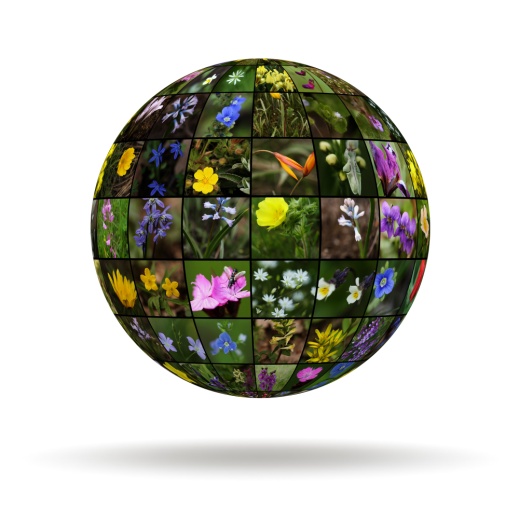 Woher kommt das Leben auf der Erde?________________________________________________________________________________________________________________________________________________________________________________________________________________________________________________________________________________Wenn ich so reich wäre wie mein Nachbar, wäre ich dann auch glücklicher?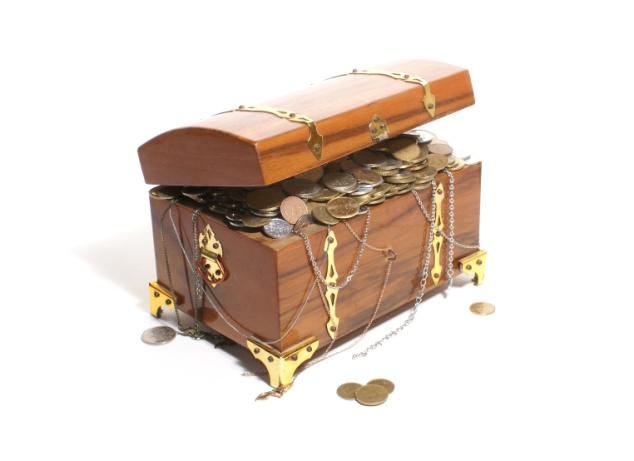 ________________________________________________________________________________________________________________________________________________________________________________________________________________________________________________________________________________Wenn ich bessere Noten hätte, würde mir dann meine Mutter vielleicht doch eine Xbox kaufen?____________________________________________________________________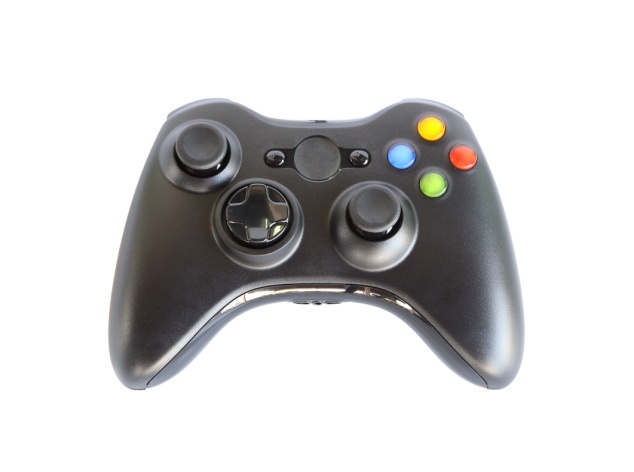 ____________________________________________________________________________________________________________________________________________________________________________________________________________Was wären eure Fragen, wenn ihr wie ein Philosoph fragen würdet?__________________________________________________________________________________________________________________________________________________________________________________________________________________________________________________________________